John WareingJohn served for a short time in the Royal Marines Reserves before joining the British Army. He served in both the Royal Regiment of Fusiliers and also in the Ulster Defence Regiment, known known as the Irish Regiment. 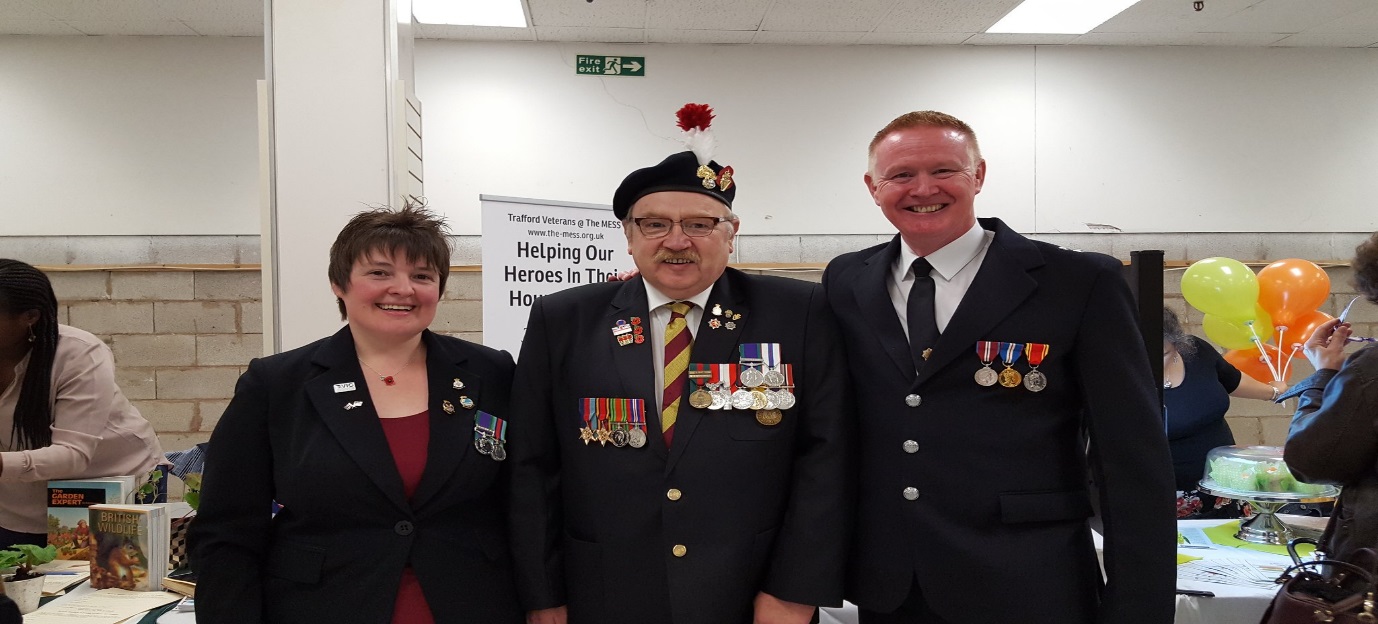 He served on operations in Northern Ireland and also in Cyprus in 1974. John then left the military and went to serve as a firefighter in the private sector. In later years he found life difficult and like many other Veterans found a struggle on his hands. He eventually found help with Combat Stress. In 2015, John met with two of Trafford Veterans co founders at a VE day event in Lostock Park. It was a dark and gloomy evening which poured down with rain, and he offered to become a volunteer. John has been voted on the committee and is Chairman of Trafford Veterans at the Mess.John said “before I became a part of the group, I struggled to find a direction, let alone talk to people I didn’t know. This group has done wonders for me and helped me to find my confidence again. It is good to know that people still believe in me. I enjoy helping out at events and I now share my skills and help to run a model making and craft group. At the breakfast events I am sat at the till and I take the orders. I am proud to be a part of the organisation. It has given me back a purpose”THANK YOU